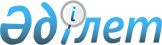 О внесении изменений и дополнений в приказ и.о. Министра экономики и бюджетного планирования Республики Казахстан от 22 декабря 2008 года № 265
"Некоторые вопросы Единой бюджетной классификации Республики Казахстан"
					
			Утративший силу
			
			
		
					Приказ Министра экономики и бюджетного планирования Республики Казахстан от 7 сентября 2009 года № 184. Зарегистрирован в Министерстве юстиции Республики Казахстан 21 сентября 2009 года № 5798. Утратил силу приказом Министра финансов Республики Казахстан от 1 апреля 2010 года № 141

      Сноска. Утратил силу приказом Министра финансов Республики Казахстан от 01.04.2010 № 141 (порядок введения в действие см. п. 4).      В соответствии с Указом Президента Республики Казахстан от 24 июня 2009 года № 832 "О дальнейшем совершенствовании системы государственного управления Республики Казахстан", постановлением Правительства Республики Казахстан от 20 июля 2009 года № 1099 "О некоторых вопросах Министерства индустрии и торговли Республики Казахстан по усилению роли в реализации индустриально-инновационной политики" и в целях совершенствования функциональной классификации расходов бюджета ПРИКАЗЫВАЮ:



      1. Внести в приказ и.о. Министра экономики и бюджетного планирования Республики Казахстан от 22 декабря 2008 года № 265 "Некоторые вопросы Единой бюджетной классификации Республики Казахстан" (зарегистрированный в Реестре государственной регистрации нормативных правовых актов за № 5429), с внесенными изменениями и дополнениями приказами Министра экономики и бюджетного планирования Республики Казахстан от 27 февраля 2009 года № 26 "О внесении изменений и дополнений в приказ и.о. Министра экономики и бюджетного планирования Республики Казахстан от 22 декабря 2008 года № 265 "Некоторые вопросы Единой бюджетной классификации Республики Казахстан" (зарегистрированный в Реестре государственной регистрации нормативных правовых актов за № 5587), от 22 апреля 2009 года № 90 "О внесении изменений и дополнений в приказ и.о. Министра экономики и бюджетного планирования Республики Казахстан от 22 декабря 2008 года № 265 "Некоторые вопросы Единой бюджетной классификации Республики Казахстан" (зарегистрированный в Реестре государственной регистрации нормативных правовых актов за № 5657), следующие изменения и дополнения:



      в функциональной классификации расходов бюджета: 



      в функциональной группе 7 "Жилищно-коммунальное хозяйство":



      в функциональной подгруппе 01 "Жилищное хозяйство":



      администратора бюджетных программ 233 "Министерство индустрии и торговли Республики Казахстан" с бюджетными программами "002 Кредитование областных бюджетов, бюджетов городов Астаны и Алматы на строительство и (или) приобретение жилья", "004 Целевые трансферты на развитие областным бюджетам, бюджетам городов Астаны и Алматы на развитие, обустройство и (или) приобретение инженерно-коммуникационной инфраструктуры", "025 Целевые трансферты на развитие областным бюджетам, бюджетам городов Астаны и Алматы на строительство и (или) приобретение жилья государственного коммунального жилищного фонда" исключить; 



      дополнить администратором бюджетных программ 619 с бюджетными



      программами 008, 009, 011 следующего содержания:



      "619 Агентство по делам строительства и жилищно-коммунального хозяйства Республики Казахстан



      008 Кредитование областных бюджетов, бюджетов городов Астаны и Алматы на строительство и (или) приобретение жилья 



      009 Целевые трансферты на развитие областным бюджетам, бюджетам городов Астаны и Алматы на развитие, обустройство и (или) приобретение инженерно-коммуникационной инфраструктуры 



      011 Целевые трансферты на развитие областным бюджетам, бюджетам городов Астаны и Алматы на строительство и (или) приобретение жилья государственного коммунального жилищного фонда"; 



      в функциональной подгруппе 02 "Коммунальное хозяйство":



      администратора бюджетных программ 233 "Министерство индустрии и торговли Республики Казахстан" с бюджетной программой "024 Целевые трансферты на развитие областным бюджетам, бюджетам городов Астаны и Алматы на развитие системы водоснабжения" и бюджетными подпрограммами 004 "За счет внешних займов", 005 "За счет внутренних источников", 016 "За счет софинансирования внешних займов из республиканского бюджета" и бюджетными программами 028 "Целевые трансферты на развитие областным бюджетам, бюджетам городов Астаны и Алматы на развитие коммунального хозяйства", 037 "Целевые текущие трансферты областному бюджету Карагандинской области на поддержание инфраструктуры города Приозерска", 088 "Целевые трансферты на развитие бюджету Алматинской области на формирование уставного капитала уполномоченной организации для строительства инженерно-коммуникационной инфраструктуры", 118 "Целевые текущие трансферты областным бюджетам, бюджетам городов Астаны и Алматы на ремонт инженерно-коммуникационной инфраструктуры и благоустройство населенных пунктов в рамках реализации стратегии региональной занятости и переподготовки кадров", 119 "Целевые трансферты на развитие областным бюджетам, бюджетам городов Астаны и Алматы на развитие инженерно-коммуникационной инфраструктуры и благоустройство населенных пунктов в рамках реализации стратегии региональной занятости и переподготовки кадров" исключить; 



      по администратору бюджетных программ 371 "Управление энергетики и коммунального хозяйства города республиканского значения, столицы":



      дополнить бюджетной программой 028 следующего содержания:



      "028 Организация эксплуатации тепловых сетей, находящихся в коммунальной собственности города республиканского значения, столицы";



      дополнить администратором бюджетных программ 619 с бюджетной программой 005, следующего содержания:



      "619 Агентство по делам строительства и жилищно-коммунального хозяйства Республики Казахстан



      005 Целевые текущие трансферты областному бюджету Карагандинской области на поддержание инфраструктуры города Приозерска";



      дополнить бюджетной программой 010 и бюджетными подпрограммами 004, 005, 016 следующего содержания: 



      "010 Целевые трансферты на развитие областным бюджетам, бюджетам городов Астаны и Алматы на развитие системы водоснабжения



      004 За счет внешних займов



      005 За счет внутренних источников



      016 За счет софинансирования внешних займов из республиканского бюджета";



      дополнить бюджетными программами 012, 015, 118, 119 следующего содержания:



      "012 Целевые трансферты на развитие областным бюджетам, бюджетам городов Астаны и Алматы на развитие коммунального хозяйства



      015 Целевые трансферты на развитие бюджету Алматинской области на формирование уставного капитала уполномоченной организации для строительства инженерно-коммуникационной инфраструктуры



      118 Целевые текущие трансферты областным бюджетам, бюджетам городов Астаны и Алматы на ремонт инженерно-коммуникационной инфраструктуры и благоустройство населенных пунктов в рамках реализации стратегии региональной занятости и переподготовки кадров



      119 Целевые трансферты на развитие областным бюджетам, бюджетам городов Астаны и Алматы на развитие инженерно-коммуникационной инфраструктуры и благоустройство населенных пунктов в рамках реализации стратегии региональной занятости и переподготовки кадров";



      в функциональной подгруппе 03 "Благоустройство населенных пунктов":



      администратора бюджетных программ 233 "Министерство индустрии и торговли Республики Казахстан" с бюджетной программой "029 Целевые трансферты на развитие областным бюджетам, бюджетам городов Астаны и Алматы на развитие благоустройства городов и населенных пунктов" исключить; 



      дополнить администратором бюджетных программ 619 с бюджетной программой 013 следующего содержания:



      "619 Агентство по делам строительства и жилищно-коммунального хозяйства Республики Казахстан



      013 Целевые трансферты на развитие областным бюджетам, бюджетам городов Астаны и Алматы на развитие благоустройства городов и населенных пунктов";



      в функциональной группе 11 "Промышленность, архитектурная, градостроительная и строительная деятельность":



      в функциональной подгруппе 02 "Архитектурная, градостроительная и строительная деятельность":



      администратора бюджетных программ 233 "Министерство индустрии и торговли Республики Казахстан" с бюджетными программами "005 Прикладные научные исследования в области строительства", "014 Совершенствование нормативно-технических документов в сфере архитектурной, градостроительной и строительной деятельности", "084 Целевые текущие трансферты бюджету города Алматы на разработку Генерального плана пригородной зоны города Алматы" исключить; 



      дополнить администратором бюджетных программ 619 с бюджетными программами 002, 003, 006 следующего содержания:



      "619 Агентство по делам строительства и жилищно-коммунального хозяйства Республики Казахстан



      002 Прикладные научные исследования в области строительства



      003 Совершенствование нормативно-технических документов в сфере архитектурной, градостроительной и строительной деятельности



      006 Целевые текущие трансферты бюджету города Алматы на разработку Генерального плана пригородной зоны города Алматы";



      в функциональной группе 13 "Прочие":



      в функциональной подгруппе 09 "Прочие":



      по администратору бюджетных программ 220 "Министерство экономики и бюджетного планирования Республики Казахстан": 



      дополнить бюджетной программой 028 следующего содержания:



      "028 Обеспечение представления интересов Республики Казахстан в сфере предпринимательства, а также содействие укреплению сотрудничества между Республикой Казахстан и странами Европейского союза";



      по администратору бюджетных программ 233 "Министерство индустрии и торговли Республики Казахстан":



      дополнить бюджетной программой 066 следующего содержания:



      "066 Увеличение уставных капиталов юридических лиц на развитие индустриально-инновационной инфраструктуры";



      бюджетную программу "087 Целевые трансферты на развитие бюджету города Астаны на увеличение уставного капитала уполномоченной организации для участия в строительстве незавершенных объектов жилья с участием дольщиков" исключить; 



      дополнить администратором бюджетных программ 619 с бюджетными программами 001, 014 следующего содержания:



      "619 Агентство по делам строительства и жилищно-коммунального хозяйства Республики Казахстан



      001 Услуги по координации деятельности в области строительства и жилищно-коммунального хозяйства



      014 Целевые трансферты на развитие бюджету города Астаны на увеличение уставного капитала уполномоченной организации для участия в строительстве незавершенных объектов жилья с участием дольщиков";



      дополнить бюджетной программой 100 и бюджетными подпрограммами 022, 023 следующего содержания:



      "100 Проведение мероприятий за счет чрезвычайного резерва Правительства Республики Казахстан



      022 Мероприятия за счет резерва



      023 Трансферты другим уровням государственного управления";



      дополнить бюджетными программами 101, 105 следующего содержания:



      "101 Проведение мероприятий за счет средств на  представительские затраты 



      105 Разработка и экспертиза технико-экономических обоснований республиканских бюджетных инвестиционных проектов и концессионных проектов";



      дополнить бюджетной программой 109 и бюджетными подпрограммами 022, 023 следующего содержания:



      "109 Проведение мероприятий за счет резерва Правительства Республики Казахстан на неотложные затраты



      022 Мероприятия за счет резерва



      023 Трансферты другим уровням государственного управления";



      дополнить бюджетной программой 114 следующего содержания:



      "114 Выполнение обязательств центральных государственных органов по решениям судов за счет средств резерва Правительства Республики Казахстан";



      в экономической классификации расходов:



      в категории 1 "Текущие затраты":



      в классе 2 "Выплата вознаграждений (интересов)":



      в подклассе 210 "Выплаты вознаграждений (интересов) по внутренним займам:



      в наименовании специфики 211 "Выплаты вознаграждений      (интересов) по внутренним займам" после слова "займам" дополнить словами "Правительства Республики Казахстан";



      специфику 213 "Выплаты вознаграждений (интересов) по операциям управления рисками" исключить;



      в классе 3 "Текущие трансферты":



      в подклассе 350 "Текущие трансферты за границу":



      по специфике 351 "Текущие трансферты организациям за границу" слово "организациям" исключить; 



      в приложении 2 к указанному приказу: 



      в подклассе 140 "Приобретение услуг и работ":



      по специфике 149 "Прочие услуги и работы" в графе "Определение":



      после слов "текущий ремонт зданий и помещений," дополнить словами ", системы теплоснабжения, водоснабжения и канализации, находящихся в республиканской или коммунальной собственности,";     



      в подклассе 150 "Другие текущие затраты":



      по специфике 157 "Особые затраты" графу "Перечень затрат" дополнить словами:       



      "Затраты на мероприятия, реализуемые государственными органами в соответствии с задачами и полномочиями, предусмотренными законодательными актами Республики Казахстан, регулирующими вопросы государственных секретов, осуществления оперативно-розыскной деятельности, обеспечения обороноспособности и национальной безопасности страны.";



      в подклассе 460 "Капитальные трансферты внутри страны":



      по специфике 461 "Капитальные трансферты юридическим лицам" в графе "Определение" после слов "капитальные трансферты для приобретения основных средств и нематериальных активов" дополнить словами ", капитального ремонта зданий, сооружений, системы теплоснабжения, водоснабжения и канализации, находящихся в республиканской или коммунальной собственности,".



      2. Департаменту методологии государственного планирования (Б. Бабажанова) совместно с Юридическим Департаментом (Д. Ешимова) обеспечить государственную регистрацию настоящего приказа в Министерстве юстиции Республики Казахстан.



      3. Настоящий приказ вводится в действие со дня его государственной регистрации.      Министр                                          Б.Султанов
					© 2012. РГП на ПХВ «Институт законодательства и правовой информации Республики Казахстан» Министерства юстиции Республики Казахстан
				